                   «УТВЕРЖДЕНО»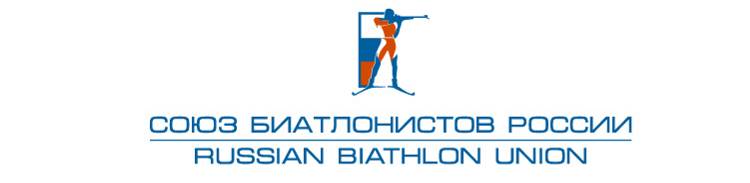 Правлением Общероссийской общественной организации Федерации биатлона «Союз биатлонистов России»Протокол № 10-16 от 25.10.2016 г.П О Л О Ж Е Н И Ео соревнованиях по биатлонуна 2016-2017 г.г. г. МоскваI.  Введение    Спортивные соревнования по биатлону (далее - Соревнования) проводятся в соответствии:- с правилами соревнований по биатлону (далее - Правила) утвержденными Министерством спорта Российской Федерации (далее – Минспорт); - настоящего Положения;-  с календарным планом соревнований БР по биатлону в спортивном сезоне 2016-2017 г.г.; - с Единым календарным планом Всероссийских и межрегиональных спортивных мероприятий Минспорта на 2016г. и 2017г.;- с классификацией соревнований по биатлону на 2016-2017 г.г. (Приложение №4).Данное положение о Соревнованиях является основанием для командирования спортсменов и тренеров на Соревнования.II. Цели и задачиСоревнования проводятся с целью:активизации работы организаций по дальнейшему развитию биатлона в России;привлечения к занятиям биатлоном спортсменов детского и молодежного возраста;совершенствования методики многолетней подготовки высококвалифицированных спортсменов;выявления перспективных биатлонистов;совершенствования и укрепления материально-технической базы для занятий биатлоном;популяризации биатлона в России и повышения спортивного мастерства биатлонистов;отбора сильнейших спортсменов в составы сборных команд России для участия в международных соревнованиях;подведение итогов работы в физкультурно-спортивных организациях по биатлону.III. Организация и проведение Соревнований(права на проведение Соревнований)Правами на проведение Соревнований обладают:-   Министерство спорта Российской Федерации;- Общероссийская общественная организация Федерация биатлона «Союз биатлонистов России» (далее - СБР);-  Органы исполнительной власти в области физической культуры и спорта субъектов РФ,  на территории которых проводятся Соревнования;-   Региональные федерации по биатлону СБР (далее – региональные федерации). Региональная федерация совместно с органом исполнительной власти в области физической культуры и спорта субъекта создает организационный комитет соревнования (далее - Оргкомитет). Оргкомитеты не менее чем за 40 дней до начала Соревнования должны представить в СБР положение о соревновании для согласования и затем направить положение в региональные организации по биатлону.По предложению Оргкомитета, СБР согласовывает состав Главной судейской коллегии (далее ГСК) Соревнований. Технических делегатов на Соревнования назначает СБР. Непосредственное проведение Соревнования возлагается на судейскую коллегию, утвержденную Оргкомитетом. ГСК и Технический делегат несут ответственность за проведение Соревнований в соответствии с Правилами. Оргкомитеты, проводящие Чемпионаты, Первенства России и Всероссийские отборочные соревнования должны обеспечить электронный хронометраж результатов.         В соответствии с Правилами Оргкомитет, проводящий Соревнование должен предоставить для всех участников равные условия по проживанию, питанию, качественную подготовку лыжных трасс и спортивных сооружений, комнату хранения оружия. Спортивные сооружения, помещения для смазки лыж, помещения для подготовки спортсменов к старту,  предоставляются за счет Оргкомитета. Услуги по хранению оружия и патронов оплачивается командирующими организациями. Не менее чем за один день до начала Соревнования должен быть подписан акт о готовности спортсооружения к проведению соревнования между Оргкомитетом и главным судьей Соревнования.IV. Обеспечение безопасности участников соревнований1. Соревнования проводятся на объектах спорта, включенных во Всероссийский реестр объектов спорта, в соответствии п. 5 ст.37.1с Федерального закона от 4 декабря 2007 года  № 329-ФЗ «О физической культуре и спорте в Российской Федерации», отвечающих требованиям соответствующих нормативных правовых актов, действующих на территории  Российской Федерации по вопросам обеспечения общественного порядка и безопасности участников и зрителей, а также отвечать требованиям правил проведения соревнований по биатлону.2. Участие в Соревнованиях осуществляется только при наличии полиса страхования жизни и здоровья от несчастных случаев, который представляется на каждого участника Соревнований в комиссию по допуску участников. Страхование участников Соревнований может производиться как за счет бюджетных средств субъектов Российской Федерации, так и внебюджетных средств, в соответствии с законодательством Российской Федерации.	3. Оказание скорой медицинской помощи осуществляется в соответствии с приказом Министерства здравоохранения и социального развития Российской Федерации от 09.08.2010 г. № 613н «Об утверждении порядка оказания медицинской помощи при проведении физкультурных и спортивных мероприятий». Основанием для допуска спортсмена к Соревнованиям по медицинским заключениям является заявка с отметкой «Допущен» напротив каждой фамилии спортсмена с подписью врача по лечебной физкультуре или врача по спортивной медицине и заверенной личной печатью, при наличии подписи с расшифровкой ФИО врача в конце заявки, заверенной печатью допустившей спортсмена медицинской организации, имеющей лицензию на осуществление медицинской деятельности, перечень работ и услуг, который включает лечебную физкультуру и спортивную медицину (возможна медицинская справка о допуске к соревнованиям, подписанная врачом по лечебной физкультуре или врачом по спортивной медицине и заверенная печатью медицинской организации, отвечающей вышеуказанным требованиям). Медицинские осмотры участников Соревнований осуществляются не ранее одного месяца до участия в Соревнованиях.4. Обязательный допинговый контроль проводится с соблюдением требований международного стандарта для тестирований участников Соревнования, определенного международной организацией, осуществляющей борьбу с допингом и признанной Международным олимпийским комитетом.5. Требования настоящего раздела Положения конкретизируются в регламентах конкретных Соревнований.V. Страхование участниковУчастие в Соревнованиях осуществляется только при наличии договора о страховании: несчастных случаев, жизни и здоровья, договор предоставляется в мандатную комиссию. Страхование участников соревнований производится за счет командирующих их организаций.VI. Допуск к участию в СоревнованияхСпортивный сезон начинается 01 июня 2016 года и  заканчивается 31 мая 2017 года.  В соревнованиях имеют право участвовать спортсмены в следующих возрастных категориях:Мужчины и женщины – 1995 г.р. и старше;Юниоры и юниорки – 1996-1997 г.р.;Юноши и девушки (18-19 лет) – 1998-1999 г.р.;Юноши и девушки (16-17 лет) – 2000-2001 г.р.;Юноши и девушки (14-15 лет) – 2002-2003 г.р.;Юноши и девушки (12-13 лет) – 2004-2005 г.р. Допуск к участию в Соревнованиях осуществляется в соответствии с Правилами и классификацией соревнований (Приложение № 4). Если иное не указано в положении о конкретном Соревновании. К участию в Чемпионатах России, Первенствах России, Всероссийских соревнованиях допускаются спортсмены, которые до 01 августа 2016 года будут зарегистрированы в базе данных СБР (за правильность предоставления информации о спортсмене отвечает региональная организация СБР, в которой зарегистрированы спортсмены).   Территориальная принадлежность спортсмена –  принадлежность спортсмена к спортивной организации по биатлону субъекта Российской Федерации и выступление спортсмена на соревнованиях по биатлону за такой субъект Российской Федерации с последующим начислением очков за его выступление такому субъекту Российской Федерации.Территориальная принадлежность спортсмена к спортивной организации по биатлону субъекта Российской Федерации определяется на основании трудового договора, заключенного спортсменом по основному месту работы со спортивной организацией по биатлону на территории соответствующего субъекта Российской Федерации во взаимодействии с органом исполнительной власти в области физической культуры и спорта данного субъекта Российской Федерации (далее – «Спорткомитет субъекта Российской Федерации») и (или) на основании членства спортсмена в спортивной организации по биатлону в организационно-правовой форме общественной организации или общественно-государственной организации, развивающей биатлон на территории субъекта Российской Федерации.Принадлежность лица, проходящего спортивную подготовку, к спортивной организации, осуществляющей спортивную подготовку, определяется на основании распорядительного акта о зачислении лица в такую организацию для прохождения спортивной подготовки на основании государственного (муниципального) задания за счет бюджетных ассигнований соответствующего бюджета бюджетной системы Российской Федерации или договора об оказании услуг по спортивной подготовке за счет средств физических и (или) юридических лиц.В случае если спортсмен или лицо, проходящее спортивную подготовку, зачислены в образовательную организацию среднего профессионального образования или высшего профессионального образования субъекта Российской Федерации и с ними не заключен трудовой договор и/или не имеется распорядительно акта о зачислении лица в такую организацию для прохождения спортивной подготовки, принадлежность спортсмена или лица, проходящего спортивную подготовку, к образовательной организации определяется на основании распорядительного акта о приеме лица на обучение в организацию, осуществляющую образовательную деятельность.В течение одного спортивного сезона спортсмен может выступать на  Соревнованиях за спортивные организации по биатлону не более двух субъектов Российской Федерации на основании параллельного зачета. Вопросы территориальной принадлежности, переходов, параллельного зачета определены в Положении о порядке перехода биатлонистов из спортивной организации одного субъекта России  Российской Федерации в спортивную организацию другого субъекта России  Российской Федерации, утверждаемом СБР.К дисциплинам на лыжероллерах спортсмены допускаются только в защитных жестких, производственных шлемах, без изменений конструкции изготовителя. Также можно использовать другие средства защиты других частей тела.В  дисциплинах по кроссу переноска оружия разрешена двумя способами: винтовка располагается за спиной (оба ремня одеты на плечи), винтовка переносится в руке (винтовка располагается стволом вверх).Командирующие организации несут ответственность за состояние здоровья и подготовленность спортсменов к Соревнованиям.Представитель  команды (региональной организации) должен представить в мандатную комиссию:- именную заявку, заверенную руководителями органов Исполнительной власти в области физической культуры и спорта субъектов РФ и региональных организаций по биатлону, а также медицинского учреждения;- декларацию об обязательствах спортсменов и тренеров и декларацию по допингу;- документ, удостоверяющий личность спортсмена;- зачетную квалификационную книжку;-медицинскую страховку и договор о страховании: несчастных случаев, жизни и здоровья;- разрешение на провоз оружия и боеприпасов- рапорт;- согласие на обработку персональных данных (приложение №2);- согласие на обработку персональных данных несовершеннолетнего (приложение №3).Основанием для допуска спортсмена к соревнованиям по медицинским заключениям является заявка с отметкой «Допущен» напротив каждой фамилии спортсмена с подписью врача по лечебной физкультуре или врача по спортивной медицине и заверенной личной печатью, при наличии подписи с расшифровкой ФИО врача в конце заявки, заверенной печатью допустившей спортсмена медицинской организации, имеющей лицензию на осуществление медицинской деятельности, перечень работ и услуг, который включает лечебную физкультуру и спортивную медицину (возможна медицинская справка о допуске к Соревнованиям, подписанная врачом по лечебной физкультуре или врачом по спортивной медицине и заверенная печатью медицинской организации, отвечающей вышеуказанным требованиям). Медицинские осмотры участников Соревнований осуществляются не ранее одного месяца до участия в спортивных соревнованиях.1. Первенство федеральных округов (юноши и девушки 1998-1999, 2000-2001 г.р.):     Соревнование является отборочным к зимней Спартакиаде учащихся России 2017 года среди юношей и девушек 2000-2001 г.р. (далее Спартакиада) и Первенство России (юноши, девушки 1998-1999 г.р.)    Условия отбора на Спартакиаду учащихся России 2017 года:   К участию в соревновании допускаются спортсмены 16-17 лет (2000-2001 годов рождения).   Состав сборной команды до 10 спортсменов (до 5 юношей и до 5 девушек), до 3 тренеров (в том числе 1 руководитель команды и другие специалисты). Состав команды от субъекта РФ должен быть определен до начала жеребьевки на первую дисциплину.   Каждый спортсмен имеет право участвовать во всех спортивных дисциплинах (гонка, спринт, смешанная эстафета).   Сборная команда субъекта РФ может заявить для участия в смешанной эстафете по две команды. В подсчет командных  очков идет результат лучшей команды от субъекта РФ, остальным командам очки не начисляются.   К участию в смешанной эстафете не допускаются команды, укомплектованные спортсменами разных субъектов РФ.       По итогам Первенств федеральных округов отбираются Сборные команды субъектов Российской Федерации, занявшие в командном первенстве первые – четвертые места от ПФО, первые-третьи места от УрФО и СФО, первые – вторые места от ЦФО, СЗФО, первое место от ДФО, (от ЮФО и СКФО – первые места при условии участия команд в этих соревнованиях).  По итогам Первенств федеральных округов отбираются спортсмены, набравшие наибольшее количество очков по итогам индивидуальных дисциплин, но не вошедшие в состав команд, получивших право участия в финале Спартакиады.  Окончательный список команд и поименный список спортсменов от субъектов Российской Федерации будут определены совместным решением главной судейской коллегии Спартакиады и Союзом биатлонистов России по итогам результатов  Первенств федеральных округов.   Все эти спортсмены дают очки командного зачета своим субъектам.       Для определения стартовых номеров в спринте, в гонке,  в смешанной эстафете проводится произвольная жеребьевка. Для каждой спортивной дисциплины проводится отдельная жеребьевка. Время и место проведения жеребьевки определяется Правилами.Составы участников в командных дисциплинах  комплектуются по территориальному принципу и не могут комплектоваться из спортсменов  разных субъектов РФ.  Командное первенство среди субъектов РФ определяется по наибольшей сумме очков, набранных всеми спортсменами данного субъекта во всех спортивных дисциплинах по Таблице согласно (Приложение № 1).  Финал Спартакиады будет проводиться по положению зимней Спартакиады учащихся России 2017 года.   Отбор на Первенство России среди юношей и  девушек 1998-1999 г.р.:   К соревнованию допускаются сильнейшие спортсмены субъектов РФ. Численный состав команды не ограничен.    К участию в Первенстве России среди юношей и  девушек 1998-1999 г.р. будут  допущены только те спортсмены, которые примут участие в Первенствах федеральных округов и выполнят квалификационный норматив: отставание на одной из дистанций (гонка, спринт) не более чем на  15% от среднего результата трех лучших спортсменов.    Спортсмены  г. Москвы принимают участие в Первенстве Центрального федерального округа, а спортсмены г. Санкт-Петербург принимают участие в Первенстве Северо-западного федерального округа.2. Чемпионат России и Первенство России среди юниоров и юниорок: Соревнования проводятся среди спортивных сборных команд субъектов РФ. Состав команды от субъекта РФ не более 5-ти спортсменов в каждой категории (мужчины, женщины, юниоры, юниорки). Команды субъектов, занявшие с 1 по 5 места по итогам сезона 2015-2016 г.г. в каждой возрастной категории (мужчины, женщины, юниоры, юниорки)  допускаются двойным составом. Команды субъектов РФ, которые будут допущены двойным составом, имеет право выставить две команды в командных дисциплинах.В подсчет очков (Приложение №1) в индивидуальных дисциплинах идут четыре результата спортсменов (у мужчин, женщин, юниоров, юниорок) набравших наибольшее количество очков. Очки начисляются всем спортсменам участвующих в индивидуальных дисциплинах в составе заявленной команды. В подсчет очков в командных дисциплинах идет результат лучшей команды. Остальным командам очки не начисляются.  Составы участников в командных дисциплинах  комплектуются по территориальному принципу, если территория не имеет  полного состава команды (не заявлено достаточное количество спортсменов), то команда комплектуются по федеральному принципу, спортсмены ДВФО допускаются в состав СФО, спортсмены г. Москвы относятся к Центральному федеральному округу, спортсмены г. Санкт-Петербурга относятся к Северо-Западному округу.3. I Всероссийская зимняя Спартакиада сильнейших спортсменов Российской Федерации в 2017 года.	Всероссийская зимняя Спартакиада сильнейших спортсменов Российской Федерации 2017г. проводится в соответствии:- с положением  и регламентом о Спартакиаде, утвержденным Министерством спорта Российской Федерации;  -  с правилами соревнований по биатлону, утвержденными Министерством спорта Российской Федерации;       К участию в Спартакиаде допускаются спортсмены принявшие участие в Чемпионатах  федеральных округов и выполнившие квалификационный норматив: отставание на одной из дистанций не более чем на  15% от среднего результата трех лучших спортсменов. Спортсмены  г. Москвы принимают участие в Чемпионате Центрального федерального округа, а спортсмены г. Санкт-Петербург принимают участие в Чемпионате Северо-западного федерального округа.4. Кубок России, Всероссийские соревнования среди юниоров и юниорок:   В соревнованиях участвуют сильнейшие спортсмены субъектов РФ.    К участию в командных дисциплинах допускаются команды субъектов РФ и сборные команды федеральных округов. Сборные команды федеральных округов могут комплектоваться из спортсменов  разных субъектов РФ, но из одного  федерального округа. Спортсмены ДФО допускаются в состав СФО, спортсмены г. Москвы относятся к Центральному федеральному округу, спортсмены г. Санкт-Петербурга относятся к Северо-Западному округу.   5. Первенство России «Снежный снайпер» среди юношей и девушек 2002-2003 г.р.:  Состав команды от субъекта РФ не более 4-х спортсменов в каждой категории (юноши, девушки).  В командный зачет очков (Приложение №1) идут лучшие 3 результата спортсменов (в индивидуальных дисциплинах) и лучший результат в командных дисциплинах. Остальным спортсменам (в индивидуальных дисциплинах) и командам (в командных дисциплинах) очки не начисляются.   Соревнование проводится классическим стилем передвижения на лыжах, с использованием пневматической спортивной винтовки МР-61, без переноски винтовки во время движения по трассе.   Стрельба из положения «лежа» выполняется с упора или с ремня по мишеням диаметром 30мм, стрельба из положения «стоя» - по мишеням диаметром 50 мм.6. Первенство России среди юношей и  девушек 1998 - 1999 г.р.:   Состав команды от субъекта РФ не более 4-х спортсменов в каждой категории (юноши, девушки). Команды субъектов, занявшие с 1 по 4 места по итогам сезона 2015-2016 г.г. (приложение №2)  в каждой возрастной категории (юноши и девушки) допускаются двойным составом. Команды субъектов РФ, которые будут допущены двойным составом, имеют право выставить две команды в командных дисциплинах.   В подсчет очков (Приложение №7)  в индивидуальных дисциплинах идут три результата спортсменов набравших наибольшее количество очков. Очки начисляются всем спортсменам участвующих в индивидуальных дисциплинах в составе заявленной команды. В подсчет очков в командных дисциплинах идет результат лучшей команды. Остальным командам очки не начисляются.   К участию в Первенстве России среди юношей и  девушек 1998 - 1999 г.р. допускаются спортсмены принявшие участие в Первенствах федеральных округов и выполнившие квалификационный норматив: отставание на одной из дистанций не более чем на  15% от среднего результата трех лучших спортсменов. Спортсмены  г. Москвы принимают участие в Первенстве Центрального федерального округа, а спортсмены г. Санкт-Петербург принимают участие в Первенстве Северо-западного федерального округа.   Составы участников в командных дисциплинах  комплектуются по территориальному принципу, если территория не имеет полного состава команды, то команда комплектуются по федеральному принципу, спортсмены ДВФО допускаются в состав СФО, спортсмены г. Москвы относятся к Центральному федеральному округу, спортсмены г. Санкт-Петербурга относятся к Северо-Западному округу.     Если команда субъекта РФ выступает полным составом, то спортсмены  этой команды не имеют право участвовать в составе других команд.    Сборные команды федеральных округов не могут комплектоваться из спортсменов  более чем двух субъектов РФ.VIII. Регистрация - заявки на участиеРегистрация, заявки на участие в Соревнованиях подаются в Оргкомитет согласно Правил.          Основанием для параллельного зачета является список сборной команды России по биатлону на 2016 – 2017 г.г., решения комиссии СБР по переходам спортсменов.IХ. Условия финансирования          За счет средств федерального бюджета Минспорта, в соответствии с выделенными  лимитами, принимаются к финансированию статьи затрат  по аренде спортсооружений, транспорта во время Соревнований, награждению участников, оплате судейства.СБР принимает участие в финансировании Соревнований в зависимости от имеющихся средств и в соответствии с решением Правления СБР.Проводящие организации могут финансировать Соревнования за счет средств местных бюджетов и внебюджетных средств других привлекаемых организаций.Расходы, связанные с командированием на Соревнования спортсменов и обслуживающего персонала (проезд в оба конца, питание и размещение, услуги по хранению оружия и патронов), обеспечивают командирующие их организации.Расходы по приему технических делегатов (проезд в оба конца, размещение, питание, оплата работы) обеспечивает Оргкомитет Соревнования.Х. Условия подведения итоговПо итогам Чемпионатов России (лето и зима), Первенств России (лето и зима) подводятся итоги командного первенства среди субъектов РФ и  федеральных округов РФ.Подсчет командного первенства среди субъектов и федеральных округов РФ:На Чемпионатах России, Первенствах России в подсчет очков  идут четыре результата спортсменов (у мужчин, женщин, юниоров, юниорок, юношей и девушек 2000-2001 г.р.) и три результата спортсменов (юноши, девушки 1998–1999 г.р.) набравших наибольшее количество очков  (в индивидуальных и командных дисциплинах). Очки начисляются всем спортсменам участвующих в индивидуальных дисциплинах в составе заявленной команды.Подсчет отдельно  среди каждой возрастной категории (мужчины, женщины, юниоры, юниорки, юноши, девушки 1998–2003 г.р.):  По итогам Чемпионатов России (лето и зима) и Первенств России среди юниоров и юниорок (лето и зима) — в зачет идут лучшие результаты  восьми индивидуальных дисциплин (зимние и летние дисциплины) и пяти командных дисциплин (зимние и летние дисциплины).    По итогам Первенств России (лето и зима ) среди юношей и девушек 1998–2003 г.р. — в зачет идут результаты всех индивидуальных и командных зимних и летних дисциплин.Подсчет общекомандного места (мужчины, женщины, юниоры, юниорки, юноши, девушки 1998–2003  г.р.) среди субъектов РФ:В зачет идут результаты спринта, гонки, эстафеты, смешанной эстафеты, роллеры-гонки, роллеры-эстафетаХI. НаграждениеУчастники Чемпионата России, занявшие первые места, награждаются золотыми медалями и дипломами I степени СБР.  Участники, занявшие вторые и третьи места в каждой дисциплине, награждаются серебряными и бронзовыми медалями, дипломами II и III степени соответственно.Участники Первенства России среди юниоров, юниорок, юношей и девушек, занявшие первые, вторые и третьи места, награждаются золотыми, серебряными и бронзовыми медалями, с вручением дипломов I-II-III степени. Победитель и призеры Кубка России в личном зачете награждаются кубками соответствующих степеней.Команды-призёры Чемпионата России и Первенств России, а также субъекты РФ в общекомандном зачете  награждаются кубками и дипломами соответствующих степеней. XII. СОРЕВНОВАНИЯ СРЕДИ МУЖЧИН, ЖЕНЩИН, ЮНИОРОВ, ЮНИОРОК1. ЧЕМПИОНАТ РОССИИ, ПЕРВЕНСТВО РОССИИОтборочное соревнование на Чемпионат, Первенство мира по летнему биатлонуг. Уфа, 02-07 августа 2016 г.Программа соревнования:                              02 августа – день приезда, тренировка;                              03 августа – официальная тренировка;                              04 августа – роллеры-спринт 10 км – мужчины, юниоры;                                                    роллеры-спринт 7,5 км – женщины, юниорки;                              05 августа – роллеры-эстафета-смешанная 2ж х 6 км + 2м х 7,5 км –                                  женщины, мужчины;                                                    роллеры-эстафета-смешанная 2ж х 6 км + 2м х 7,5 км –                                  юниорки, юниоры;                              06 августа – роллеры-масстарт 15 км – мужчины;                                                    роллеры-масстарт 12,5 км – женщины, юниоры;                                                    роллеры-масстарт 10 км – юниорки;                              07 августа – день отъезда.2. ЧЕМПИОНАТ РОССИИ СРЕДИ ВЕТЕРАНОВмужчины, женщиныг. Ульяновск, 17-20 августа 2016г.Соревнование проводится по положению о Чемпионате России среди ветеранов.3. МЕЖРЕГИОНАЛЬНОЕ СОРЕВНОВАНИЕ НА «ПРИЗЫ А.ГРИЗМАНА»мужчины, женщины, юниоры, юниоркиг. Красноярск, 25-29 августа 2016г.Программа соревнования:                              25 августа – день приезда, тренировка;                              26 августа – официальная тренировка;                              27 августа – роллеры-гонка 20 км - мужчины;роллеры-гонка 15 км - женщины;роллеры-гонка 15 км - юниоры;роллеры-гонка 12,5 км - юниорки;                              28 августа – кросс-спринт 6 км – мужчины, юниорыкросс-спринт 4,5 км – женщины, юниорки                               29 августа – день отъезда4. ПЕРВЕНСТВО РОССИИюниоры, юниоркиг. Ижевск, 23-29 сентября 2016 г.Программа соревнования:                              23 сентября – день приезда, тренировка;                              24 сентября – официальная тренировка;                              25 сентября – кросс-спринт 6 км – юниоры;                                                      кросс-спринт 4,5 км – юниорки;                              26 сентября – официальная тренировка;                              27 сентября – роллеры-гонка 15 км – юниоры;                                                      роллеры-гонка 12,5 км – юниорки;                              28 сентября – роллеры-эстафета 4 х 7,5 км – юниоры;                                                      роллеры-эстафета 3 х 6 км – юниорки;                              29 сентября – день отъезда.5. ЧЕМПИОНАТ РОССИИ, КУБОК РОССИИ         мужчины, женщиныг. Чайковский, 20-26 сентября 2016 г.Программа соревнования:                              20 сентября – день приезда, тренировка;                              21 сентября – официальная тренировка;                              22 сентября – роллеры-гонка 20 км – мужчины – Чемпионат России:                                                      роллеры-гонка 15 км – женщины – Чемпионат России:                              23 сентября – официальная тренировка;                              24 сентября – роллеры-спринт 10 км – мужчины – Кубок  России:                                                      роллеры-спринт 7,5 км – женщины – Кубок  России:                              25 сентября – роллеры-эстафета 4 х 7,5 км – мужчины – Чемпионат России:                                                      роллеры-эстафета 4 х 6 км – женщины – Чемпионат России:                              26 сентября – день отъезда.6. МЕЖРЕГИОНАЛЬНОЕ СОРЕВНОВАНИЕ«Кубок Якутии»г. Алдан, 04-08 ноября 2016 г.мужчины, женщины Соревнования личные, проводятся согласно Положению о соревнованиях «Кубок Якутии».7. МЕЖРЕГИОНАЛЬНОЕ СОРЕВНОВАНИЕмужчины, женщины, юниоры, юниоркиг. Тюмень, 16-21 ноября 2016г.Программа соревнования:                              16 ноября – день приезда, тренировка;                                          17 ноября – официальная тренировка;                                          18 ноября – спринт 10 км – мужчины, юниоры;                                                               спринт 7,5 км – женщины, юниорки;                              19 ноября – официальная тренировка;                              20 ноября – персьют 12,5 км - мужчины, юниоры;                                                   персьют 10 км – женщины, юниорки;                              21 ноября – день отъезда.8. МЕЖРЕГИОНАЛЬНОЕ СОРЕВНОВАНИЕ«Приз В.С. Климова»мужчины, женщины, юниоры, юниоркиг. Мурманск, 16-20 ноября 2016г.Программа соревнования:                              16 ноября – день приезда, тренировка;                              17 ноября – официальная тренировка;                              18 ноября – спринт 10 км – мужчины, юниоры;                                                   спринт 7,5 км – женщины, юниорки;                              19 ноября – персьют 12,5 км - мужчины, юниоры;                                                   персьют 10 км – женщины, юниорки;                                          20 ноября – день отъезда.            9. МЕЖРЕГИОНАЛЬНОЕ СОРЕВНОВАНИЕНа призы Олимпийских чемпионов Ю.Кашкарова и Е.Редькинамужчины, женщины, юниоры, юниоркиг. Ханты-Мансийск, 17-22 ноября 2016г.Программа соревнования:                              17 ноября – день приезда, тренировка;                              18 ноября – официальная тренировка;                              19 ноября – спринт 10 км – мужчины, юниоры;                                                   спринт 7,5 км – женщины, юниорки;                              20 ноября – официальная тренировка                              21 ноября – спринт 10 км – мужчины, юниоры;                                                   спринт 7,5 км – женщины, юниорки;                              22 ноября – день отъезда.                                  10. МЕЖРЕГИОНАЛЬНОЕ СОРЕВНОВАНИЕ«Приз памяти Г.Харитонова»                                                   мужчины, женщины, юниоры, юниорки                                         г. Новосибирск, 24-28 ноября 2016 г.Программа соревнования:                              24 ноября – день приезда, тренировка;                              25 ноября – официальная тренировка;                              26 ноября – спринт 10 км – мужчины, юниоры;                                                   спринт 7,5 км – женщины, юниорки;                              27 ноября – персьют 12,5 км - мужчины, юниоры;                                                   персьют 10 км – женщины, юниорки;                              28 ноября – день отъезда                                11. МЕЖРЕГИОНАЛЬНОЕ СОРЕВНОВАНИЕ  «Приз Администрации Уватского района»                                            мужчины, женщины, юниоры, юниорки             с. Уват, Тюменская область, 24-28 ноября 2016г.Программа соревнования:                              24 ноября – день приезда, тренировка;                              25 ноября – официальная тренировка;                              26 ноября – спринт 10 км – мужчины, юниоры;                                                   спринт 7,5 км – женщины, юниорки;                              27 ноября – персьют 12,5 км - мужчины, юниоры;                                                   персьют 10 км – женщины, юниорки;                              28 ноября – день отъезда.                       12. КУБОК РОССИИ 1 ЭТАП, ВСЕРОССИЙСКОЕ СОРЕВНОВАНИЕженщины, юниорки                                             г. Тюмень , 29 ноября-05 декабря 2016г.Программа соревнования:       29 ноября – день приезда, тренировка;                                  	       30 ноября – официальная тренировка;       01 декабря – спринт 7,5 км – женщины – Кубок России;                             спринт 7,5 км – юниорки – Всероссийское соревнование;02 декабря – персьют 10 км – женщины – Кубок России;                              персьют 10 км – юниорки – Всероссийское соревнование                              	       03 декабря – официальная тренировка;	                    04 декабря – эстафета  4 х 6 км – женщины – Кубок России;                             эстафета 3 х 6 км – юниорки – Всероссийское соревнование;               05 декабря – день отъезда.         13. КУБОК РОССИИ 1 ЭТАП, ВСЕРОССИЙСКОЕ СОРЕВНОВАНИЕмужчины, юниоры         с. Уват (Тюменская область), 29 ноября-05 декабря 2016г.Программа соревнования:       29 ноября – день приезда, тренировка;                                  	       30 ноября – официальная тренировка;                                 	       01 декабря – спринт 10 км – мужчины – Кубок России;                                                                 спринт 10 км – юниоры – Всероссийское соревнование;                                          02 декабря –  персьют 12,5 км – мужчины – Кубок России;                                                                 персьют 12,5 км – юниоры – Всероссийское соревнование;                           	       03 декабря – официальная тренировка;	                    04 декабря – эстафета  4 х 7.5 км – мужчины – Кубок России;                             эстафета 4 х 7.5 км – юниоры – Всероссийское соревнование;                                      05 декабря  -   день отъезда.14. КУБОК РОССИИ 2 ЭТАП, ВСЕРОССИЙСКОЕ СОРЕВНОВАНИЕженщины, юниорки                                          г. Чайковский, 08-14 декабря 2016г.Программа соревнования:08 декабря – день приезда, тренировка;09 декабря – официальная тренировка;10 декабря – гонка 15 км – женщины – Кубок России;                       гонка 12,5 км – юниорки – Всероссийское соревнование;11 декабря – официальная тренировка;12 декабря – спринт 7,5 км – женщины – Кубок России;                       спринт 7,5 км – юниорки – Всероссийское соревнование; 13 декабря – персьют 10 км – женщины – Кубок России;                       персьют 10 км – юниорки – Всероссийское соревнование;     14 декабря  -   день отъезда.15. КУБОК РОССИИ 2 ЭТАП, ВСЕРОССИЙСКОЕ СОРЕВНОВАНИЕмужчины, юниорыг. Уфа, 08-14 декабря 2016г.Программа соревнования:       08 декабря  –  день приезда, тренировка;                                  	       09 декабря  – официальная тренировка;                                          10 декабря – гонка 20 км – мужчины – Кубок России;                       гонка 15 км – юниоры – Всероссийское соревнование;11 декабря – официальная тренировка;                                 	       12 декабря  – спринт 10 км – мужчины – Кубок России;                                                                 спринт 10 км – юниоры – Всероссийское соревнование;                                           13 декабря –  персьют 12,5 км – мужчины – Кубок России;                                                                 персьют 12,5 км – юниоры – Всероссийское соревнование;                           	       14 декабря  -   день отъезда.16. ПЕРВЕНСТВО РОССИИ, КУБОК РОССИИ 3 ЭТАП, ВСЕРОССИЙСКОЕ СОРЕВНОВАНИЕг. Ижевск, 19-26 декабря 2016г.мужчины, юниорыПрограмма соревнования:                              19 декабря  – день приезда, тренировка;                              20 декабря  – официальная тренировка;                              21 декабря  – эстафета 4 х 7,5 км – мужчины – Кубок России;                                                     эстафета 4 х 7,5 км – юниоры – Всероссийское соревнование;                              22 декабря – официальная тренировка;                              23 декабря – гонка 20 км – мужчины – Кубок России;                                                       гонка 15 км – юниоры – Первенство России;                      	       24 декабря – официальная тренировка;                                                      25 декабря – спринт 10 км – мужчины – Кубок России;                                                    спринт 10 км – юниоры – Всероссийское соревнование;                              26 декабря – день отъезда.17.  ПЕРВЕНСТВО РОССИИ, КУБОК РОССИИ 3 ЭТАП, ВСЕРОССИЙСКОЕ СОРЕВНОВАНИЕг. Чайковский, 20-27 декабря 2016г.женщины, юниоркиПрограмма соревнования:                              20 декабря  – день приезда, тренировка;                              21 декабря  – официальная тренировка;                              22 декабря  – эстафета 4 х 6 км – женщины – Кубок России;                                                     эстафета 3 х 6 км – юниорки – Всероссийское соревнование;                              23 декабря – официальная тренировка;                              24 декабря – гонка 15 км – женщины – Кубок России;                         		                                                     гонка 12,5 км – юниорки – Первенство России;                                25 декабря  – официальная тренировка;                              26 декабря – спринт 7,5 км – женщины – Кубок России;                                                    спринт 7,5 км – юниорки – Всероссийское соревнование;                              27 декабря – день отъезда.      18. КУБОК РОССИИ 4 ЭТАП, ВСЕРОССИЙСКОЕ СОРЕВНОВАНИЕ                      Отборочное соревнование к Всемирной Универсиаде                                          г. Ижевск, 05-12 января 2017г.                                 мужчины, женщины, юниоры, юниоркиПрограмма соревнования:05 января – день приезда, тренировка;06 января – официальная тренировка;                              07 января – спринт 10 км – мужчины – Кубок России;                                                   спринт 10 км – юниоры – Всероссийское соревнование;                                                   спринт 7,5 км – женщины – Кубок России;                                                   спринт 7,5 км – юниорки – Всероссийское соревнование; 08 января – смешанная эстафета 2х6 км+2х7,5 км – мужчины, женщины;                                                    смешанная эстафета 2х6 км+2х7,5 км – юниоры, юниорки;09 января – официальная тренировка;                              10 января – спринт 10 км – мужчины – Кубок России;                                                   спринт 10 км – юниоры – Всероссийское соревнование;                                                   спринт 7,5 км – женщины – Кубок России;                                                   спринт 7,5 км – юниорки – Всероссийское соревнование;11 января – масстарт 15 км – мужчины – Кубок России;                     масстарт 12,5 км – женщины – Кубок России;                    масстарт 12,5 км – юниоры – Всероссийское соревнование;                    масстарт 10 км – юниорки – Всероссийское соревнование;12 января – день отъезда.19. ЧЕМПИОНАТ РОССИИ, ПЕРВЕНСТВО РОССИИ, КУБОК РОССИИ 5 ЭТАПВСЕРОССИЙСКОЕ СОРЕВНОВАНИЕмужчины, женщины, юниоры, юниорки г. Уфа, 23-30 января 2017г.Программа соревнования:23 января – день приезда, тренировка;24 января – официальная тренировка;                              25 января – спринт 10 км – мужчины – Кубок России;                                                   спринт 10 км – юниоры – Всероссийское соревнование;                                                   спринт 7,5 км – женщины – Кубок России;                     спринт 7,5 км – юниорки – Всероссийское соревнование;                               26 января – суперперсьют 7,5 км – мужчины – Чемпионат России;                     суперперсьют 6 км – женщины – Чемпионат России;                              27 января – суперперсьют 7,5 км – юниоры – Первенство России;                     суперперсьют 6 км – юниорки – Первенство России;28 января – командная гонка 10 км – мужчины – Чемпионат России;                     командная гонка 7,5 км – женщины – Чемпионат России;29 января – командная гонка 10 км – юниоры – Первенство России;                     командная гонка 7,5 км – юниорки – Первенство России;30 января – день отъезда.20. ЧЕМПИОНАТ РОССИИ, КУБОК РОССИИ 6 ЭТАПмужчины, женщины, юниоры, юниорки г. Тюмень, 06–13 февраля 2017г.Программа соревнования:06 февраля – день приезда, тренировка;07 февраля – официальная тренировка;                              08 февраля – спринт 10 км – мужчины – Кубок России;                                                     спринт 7,5 км – женщины – Кубок России;                              09 февраля – суперспринт 6 км – мужчины – Чемпионат России;                       суперспринт 4 км – женщины – Чемпионат России;10 февраля – официальная тренировка;11 февраля – марафон 40 км – мужчины – Чемпионат России;12 февраля – марафон 30 км – женщины – Чемпионат России;13 февраля – день отъезда.21. ВСЕРОССИЙСКОЕ СОРЕВНОВАНИЕОТБОРОЧНОЕ СОРЕВНОВАНИЕ НА ПЕРВЕНСТВО МИРАюниоры, юниоркиг. Остров, 09-15 февраля 2017г.Программа соревнования09 февраля – день приезда, тренировка;10 февраля – официальная тренировка;11 февраля – спринт 10 км – юниоры,                       спринт 7,5 км – юниорки;12 февраля – эстафета 4 х 7,5 км – юниоры;                       эстафета 3 х 6 км – юниорки;13 февраля – официальная тренировка;14 февраля – спринт 10 км – юниоры,                       спринт 7,5 км – юниорки;                              15 февраля – день отъезда.22. ЧЕМПИОНАТ И ПЕРВЕНСТВО ФЕДЕРАЛЬНЫХ ОКРУГОВ (ЦФО, ЮФО), Уват (УрФО), Уфа (ПФО), Новосибирск (СФО и ДФО)20-26 февраля 2017г.мужчины, женщины, юниоры, юниоркиПрограмма соревнования:20 февраля – день приезда, тренировка;21 февраля – официальная тренировка;22 февраля – гонка 20 км – мужчины;                      гонка 15 км –  юниоры;                      гонка 15 км – женщины;                      гонка 12,5 км –  юниорки;23 февраля – официальная тренировка;24 февраля – спринт 10 км – мужчины, юниоры,                       спринт 7,5 км – женщины, юниорки;25 февраля – персьют 12,5 км – мужчины, юниоры;                       персьют 10 км – женщины, юниорки;26 февраля – день отъезда.    23. ЧЕМПИОНАТ РОССИИ СРЕДИ ВЕТЕРАНОВмужчины, женщиныг. Ульяновск, 23-26 февраля 2017г.Соревнование проводится по положению о Чемпионате России среди ветеранов.24. ЧЕМПИОНАТ РОССИИ, ПЕРВЕНСТВО РОССИИ, КУБОК РОССИИ 7 ЭТАП                             ВСЕРОССИЙСКОЕ СОРЕВНОВАНИЕ НА «ПРИЗ ГЛИНСКОГО»мужчины, женщины, юниоры, юниоркиг. Новосибирск, 03-10 марта 2017г.Программа соревнования:03 марта – день приезда, тренировка;04 марта – официальная тренировка;                                          05 марта – спринт 10 км – мужчины – Кубок России;                                                             спринт 10 км – юниоры – Всероссийское соревнование;                   спринт 7,5 км – женщины – Кубок России;                    спринт 7.5. км – юниорки – Всероссийское соревнование;                                          06 марта – эстафета-смешанная 2 х 6км + 2 х 7,5 км – мужчины, женщины –  Кубок России;                                                             эстафета-смешанная 1 х 6 км+1 х 7,5 км – мужчины, женщины – Кубок России;                                          07 марта – эстафета-смешанная 2 х 6км + 2 х 7,5 км – юниоры, юниорки –  Первенство России;                                                             эстафета-смешанная 1 х 6 км+1 х 7,5 км – юниоры, юниорки – Первенство России;08 марта – патрульная гонка 25 км – мужчины – Чемпионат России;                  патрульная гонка 20 км – женщины – Чемпионат России;09 марта – патрульная гонка 20 км – юниоры – Первенство России;                  патрульная гонка 15 км – юниорки – Первенство России;10 марта – день отъезда.25. ПЕРВЕНСТВО РОССИИюниоры, юниоркиг. Ханты-Мансийск, 12-19 марта 2017г.Программа соревнования:12 марта – день приезда, тренировка;13 марта – официальная тренировка;14 марта – спринт 10 км – юниоры,                   спринт 7,5 км – юниорки;15 марта – персьют 12,5 км – юниоры;                   персьют 10 км – юниорки;16 марта – официальная тренировка;17 марта – масстарт 12,5 км – юниоры;                   масстарт 10 км – юниорки;18 марта – эстафета  4 х 7,5 км – юниоры;                   эстафета 3 х 6 км – юниорки;19 марта – день отъезда.26. МЕЖРЕГИОНАЛЬНОЕ СОРЕВНОВАНИЕ«ПРАЗДНИК СЕВЕРА»мужчины, женщины, юниоры, юниоркиг. Мурманск, 15-19 марта 2017г.Программа соревнования:15 марта – день приезда, тренировка;16 марта – официальная тренировка;17 марта – спринт 10 км – мужчины, юниоры;                   спринт 7,5 км – женщины, юниорки;18 марта – персьют 12,5 км – мужчины, юниоры;                   персьют 10 км – женщины, юниорки;19 марта – день отъезда;27. ВСЕРОССИЙСКЯ СПАРТАКИАДА СИЛЬНЕЙШИХ СПОРТМЕНОВ РОССИИ (ЧЕМПИОНАТ РОССИИ)с. Уват (Тюменская область), 24 марта-03 апреля 2017г.Программа соревнования:                      24 марта  – день приезда, комиссия по допуску участников, тренировка;                                 25 марта – официальная тренировка;	                                           26 марта – гонка 15 км – спортсменки; 		                     гонка 20 км – спортсмены;     		                                27 марта – эстафета-смешанная (2 х 6 км + 2 х 7,5 км) – спортсменки + спортсмены;	                                                                                                                     28 марта – официальная тренировка;29 марта – спринт 7,5 км – спортсменки; 		                                      спринт 10 км – спортсмены;     		                     30 марта – персьют 10 км – спортсменки; 		                                                                                               персьют 12,5 км – спортсмены;                        31 марта – официальная тренировка;                               01 апреля – масстарт 12,5 км – спортсменки; 		                                      эстафета (4 х 7,5 км) – спортсмены;                                                                      02 апреля – эстафета (4 х 6 км) – спортсменки;                                масстарт 15 км – спортсмены;     		                                             03 апреля - день отъезда.28. ЧЕМПИОНАТ РОССИИ, КУБОК РОССИИ - ФИНАЛ.«ПРИЗ ГУБЕРНАТОРА ТЮМЕНСКОЙ ОБЛАСТИ»мужчины, женщиныг. Тюмень, 04-10 апреля 2017г.Программа соревнования:04 апреля – день приезда, тренировка;05 апреля – официальная тренировка;06 апреля – спринт 10 км – мужчины – Кубок России;         спринт 7,5 км – женщины – Кубок России;07 апреля – смешанная эстафета 1 х 6 км+1 х 7,5 км – мужчины, женщины -     Чемпионат России;08 апреля – официальная тренировка;09 апреля – мега-масстарт 20 км – мужчины – Чемпионат России;                    мега-масстарт 15 км – женщины – Чемпионат России;10 апреля – день отъезда;XIII. СОРЕВНОВАНИЯ СРЕДИ ЮНОШЕЙ И ДЕВУШЕК1. МЕЖРЕГИОНАЛЬНОЕ СОРЕВНОВАНИЕ НА «ПРИЗ ПАМЯТИ Е.П.НОВИКОВА»юноши и девушки 2002-2005г.р.Пестово, Новгородская областьПрограмма соревнования:20 июля – день приезда, неофициальная тренировка, мандатная комиссия;  21 июля – официальная тренировка;22 июля – роллеры-спринт  4,5 км – юноши 2002-2003 г.р.                   роллеры-спринт  3,6 км – девушки 2002-2003 г.р.                  роллеры-спринт  3,6 км – юноши 2004-2005 г.р.                                                                роллеры-спринт  3,0 км – девушки 2004-2005 г.р. 23 июля – роллеры-эстафета 3 х 4,5 км - юноши 2002-2003 г.р. роллеры-эстафета 3 х 3,6 км - девушки 2002-2003 г.р.                   роллеры-эстафета 3 х 3,6 км – юноши 2004-2005 г.р.  роллеры-эстафета 3 х 3,0 км – девушки 2004-2005 г.р. 24 июля -    день отъезда.2. ПЕРВЕНСТВО ФЕДЕРАЛЬНЫХ ОКРУГОВюноши и девушки 1998-2001г.р. По назначениюПрограмма соревнования:Соревнование проводится по положению проводящих организаций.3. МЕЖРЕГИОНАЛЬНОЕ СОРЕВНОВАНИЕ НА «ПРИЗЫ А.ГРИЗМАНА»юноши и девушки 1998-2003г.р.г. Красноярск, 25-29 августа 2016г.Программа соревнования:                              25 августа – день приезда, тренировка;                              26 августа – официальная тренировка;                              27 августа – роллеры-гонка 12,5 км - юноши 1998-1999;роллеры-гонка 10 км - девушки 1998-1999;роллеры-гонка 10 км - юноши 2000-2001;роллеры-гонка 7,5 км - девушки 2000-2001;роллеры-гонка 6 км - юноши 2002-2003;роллеры-гонка 5 км - девушки 2002-2003;                                                             28 августа – кросс-спринт 4 км – юноши 1998-1999;кросс-спринт 3 км – девушки 1998-1999;кросс-спринт 4 км – юноши 2000-2001;кросс-спринт 3 км – девушки 2000-2001;кросс-спринт 3 км – юноши 2002-2003;кросс-спринт 2,4 км – девушки 2002-2003                                                                 29 августа – день отъезда.                                               4. ПЕРВЕНСТВО РОССИИ                                             юноши и девушки 1998-1999г.р.                                            г. Тюмень, 06-12 сентября 2016г.Программа соревнования:06 сентября – день приезда, тренировка;07 сентября – официальная тренировка;08 сентября – кросс-спринт 4 км – юноши;                        кросс-спринт 3 км – девушки;09 сентября – кросс-эстафета 3 х 4 км – юноши;                        кросс-эстафета 3 х 3 км – девушки;10 сентября – официальная тренировка;11 сентября – роллеры-гонка 12,5 км – юноши;                        роллеры-гонка 10 км – девушки;12 сентября – день отъезда;                                              5. ПЕРВЕНСТВО РОССИИ                                             юноши и девушки 2000-2001г.р.                                            г. Саранск, 15-21 сентября 2016г.Программа соревнования:15 сентября – день приезда, тренировка;16 сентября – официальная тренировка;17 сентября – роллеры-гонка 10 км – юноши;                        роллеры-гонка 7,5 км – девушки;18 сентября – официальная тренировка;19 сентября – кросс-спринт 4 км – юноши;                        кросс-спринт 3 км – девушки;20 сентября – кросс-эстафета 3 х 4 км – юноши;                        кросс-эстафета 3 х 3 км – девушки;21 сентября – день отъезда;                                             6. ПЕРВЕНСТВО РОССИИ                                             юноши и девушки 2002-2003г.р.                                            г. Смоленск, 24-30 сентября 2016г.Программа соревнования:24 сентября – день приезда, тренировка;25 сентября – официальная тренировка;26 сентября – роллеры-гонка 6км – юноши;                        роллеры-гонка 5 км – девушки;27 сентября – официальная тренировка;28 сентября – кросс-спринт 3 км – юноши;                        кросс-спринт 2,4 км – девушки;29 сентября – кросс-эстафета 3 х 3 км – юноши;                        кросс-эстафета 3 х 2,4 км – девушки;30 сентября – день отъезда;7. МЕЖРЕГИОНАЛЬНОЕ СОРЕВНОВАНИЕ                          НА «ПРИЗЫ ФЕДЕРАЦИИ БИАТЛОНА РЕСПУБЛИКИ МОРДОВИЯ»                                           юноши и девушки 1998-2001г.р.                                  г. Саранск, 29 сентября -02 октября 2016г.Программа соревнования:Соревнование проводится по положению проводящей организации.8. МЕЖРЕГИОНАЛЬНОЕ СОРЕВНОВАНИЕ«на Призы ОЧ Ю.Кашкарова и Е.Редькина» юноши и девушки 1998-2001 г.р.г. Ханты-Мансийск, 22-27 ноября 2016 г. Программа соревнования:22 ноября – день приезда, тренировка;23 ноября – официальная тренировка;24 ноября – спринт 7,5 км – юноши 1998-1999 г.р.;                     спринт 6 км – юноши 2000-2001 г.р.;                     спринт 6 км – девушки 1998-1999 г.р.;                                                               спринт 4,5 км – девушки 2000-2001 г.р.;                                          25 ноября – официальная тренировка;26 ноября - спринт 7,5 км – юноши 1998-1999 г.р.;                     спринт 6 км – юноши 2000-2001 г.р.;                     спринт 6 км – девушки 1998-1999 г.р.;                                                               спринт 4,5 км – девушки 2000-2001 г.р.;27 ноября – день отъезда;9. МЕЖРЕГИОНАЛЬНОЕ СОРЕВНОВАНИЕ      «Приз УСБ «Динамо»юноши и девушки 1998-2001 г.р.г. Екатеринбург, 24-29 ноября 2016 г.Программа соревнования:24 ноября – день приезда, официальная тренировка;                                          25 ноября – гладкая гонка 7,5 км – юноши 1998 -2001 г.р.;         гладкая гонка 5 км – девушки 1998 -2001 г.р.;26 ноября – официальная тренировка;27 ноября – спринт 7,5 км – юноши 1998-1999 г.р.;                     спринт 6 км – юноши 2000-2001 г.р.;28 ноября – спринт 6 км – девушки 1998-1999 г.р.;                     спринт 4,5 км – девушки 2000-2001 г.р.;29 ноября – день отъезда.10. МЕЖРЕГИОНАЛЬНОЕ СОРЕВНОВАНИЕ«Приз с/к Долина уют»юноши и девушки 1998-2001 г.р.г. Мурманск, 25-29 ноября 2016 г.Программа соревнования:25 ноября – день приезда, тренировка;26 ноября – официальная тренировка;27 ноября – гладкая гонка 7,5 км – юноши 1998 -2001 г.р.;                     гладкая гонка 5 км – девушки 1998 -2001 г.р.;28 ноября – спринт 7,5 км – юноши 1998-1999 г.р.;         спринт 6 км – юноши 2000-2001.р.;         спринт 6 км – девушки 1998-1999 г.р.;                     спринт 4,5 км – девушки 2000-2001 г.р.;29 ноября – день отъезда;11. МЕЖРЕГИОНАЛЬНОЕ СОРЕВНОВАНИЕюноши и девушки 1998 - 2001 г.р.г. Тюмень, 22-27 ноября 2016г.Программа соревнования:Соревнование проводится по положению проводящей организации12. МЕЖРЕГИОНАЛЬНОЕ СОРЕВНОВАНИЕ«ПРИЗ ОЧ В.Ф.МАМАТОВА»юноши и девушки 1998 -2001 г.р.г. Новосибирск, 02-06 декабря 2016г.Программа соревнования:02 декабря – день приезда, тренировка;03 декабря – официальная тренировка;04 декабря – спринт 7,5 км – юноши 1998-1999 г.р.;                      спринт 6 км – юноши 2000-2001 г.р.;                      спринт 6 км – девушки 1998-1999 г.р.;                      спринт 4,5 км – девушки 2000-2001 г.р.;05 декабря - персьют 10 км – юноши 1998-1999 г.р.;                      персьют 7,5 км – юноши 2000-2001 г.р.;                      персьют 7,5 км – девушки 1998-1999 г.р.;                      персьют  6 км – девушки 2000-2001 г.р.;06 декабря – день отъезда.13. МЕЖРЕГИОНАЛЬНОЕ СОРЕВНОВАНИЕ«КУБОК УРАЛА»юноши и девушки 1998 -2001 г.р.г. Екатеринбург, 03-09 декабря 2015г.Программа соревнования:03 декабря – день приезда, тренировка;04 декабря – официальная тренировка;05 декабря – спринт 7,5 км – юноши 1998-1999 г.р.;                       спринт 6 км – юноши 2000-2001 г.р.;06 декабря – спринт 6 км – девушки 1998-1999 г.р.;                       спринт 4,5 км – девушки 2000-2001 г.р.;07 декабря – спринт 7,5 км – юноши 1998-1999 г.р.;                       спринт 6 км – юноши 2000-2001.р.;08 декабря – спринт 6 км – девушки 1998-1999 г.р.;                       спринт 4,5 км – девушки 2000-2001 г.р.;09 декабря – день отъезда.                                      14. ВСЕРОССИЙСКОЕ СОРЕВНОВАНИЕ«ПРИЗ ПАМЯТИ А.СТРЕПЕТОВА» - юноши и девушки 1998-1999 г.р.г. Екатеринбург, 13-19 декабря 2016 г.Программа соревнования:13 декабря – день приезда, тренировка;14 декабря – официальная тренировка;15 декабря – гонка 12,5 км – юноши;16 декабря – гонка 10 км – девушки;17 декабря – спринт 7,5 км – юноши;18 декабря – спринт 6 км – девушки;19 декабря – день отъезда.15 . МЕЖРЕГИОНАЛЬНОЕ СОРЕВНОВАНИЕ«НА ПРИЗЫ ОЧ Е. УСТЮГОВА»юноши и девушки 1998-2003 г.р.г. Красноярск, 15-19 декабря 2016 г.Программа соревнования:15 декабря – день приезда, тренировка; 16 декабря – официальная тренировка;17 декабря – спринт 7,5 км - юноши 1998-1999 г.р.;		   спринт 6 км - девушки 1998-1999 г.р.;		   спринт 6 км - юноши 2000-2001 г.р.;		   спринт 4,5 км - девушки 2000-2001 г.р.;		   спринт 4,5 км - юноши 2002-2003 г.р.;		    спринт 3,6 км - девушки 2002-2003 г.р.;18 декабря – спринт 7,5 км - юноши 1998-1999 г.р.;		   спринт 6 км - девушки 1998-1999 г.р.;		   спринт 6 км - юноши 2000-2001 г.р.;		   спринт 4,5 км - девушки 2000-2001 г.р.;		   спринт 4,5 км - юноши 2002-2003 г.р.;		   спринт 3,6 км - девушки 2002-2003 г.р.;19 декабря – день отъезда.16. МЕЖРЕГИОНАЛЬНОЕ СОРЕВНОВАНИЕ«ПРИЗ ПАМЯТИ ОЛИМПИЙСКОГО ЧЕМПИОНА И.БЯКОВА» - юноши и девушки 2000-2003 г.р.г. Кирово-Чепецк, 15-19 декабря 2016г.Программа соревнования:Соревнование проводится по положению проводящей организации17. МЕЖРЕГИОНАЛЬНОЕ СОРЕВНОВАНИЕОТКРЫТОЕ ПЕРВЕНСТВО ОБЩЕСТВА «ДИНАМО»«ПРИЗ ПАМЯТИ Н.РОМАНОВА и Б.БЕЛОНОСОВА»юноши и девушки 2000-2001 г.р.г. Екатеринбург, 21-27 декабря 2015 г.Программа соревнования:21 декабря – день приезда, тренировка;22 декабря – официальная тренировка;23 декабря – гонка 10 км – юноши;                      гонка 7,5 км – девушки;24 декабря – официальная тренировка;25 декабря – спринт 6 км – юноши;                       спринт 4,5 км – девушки;26 декабря – смешанная эстафета 2ж х 4,5км + 2м х 6км – девушки, юноши;27 декабря – день отъезда.18. ВСЕРОССИЙСКОЕ СОРЕВНОВАНИЕ«ПРИЗ ПАМЯТИ П.ЯМАЛЕЕВА»юноши и девушки 1998-2001 г.р.г. Уфа, 22-29 декабря 2016г.Программа соревнования:22 декабря – день приезда, тренировка;23 декабря – официальная тренировка;24 декабря – гонка 10 км – юноши 2000-2001 г.р.;                      гонка 7,5 км – девушки 2000-2001 г.р.;25 декабря – гонка 12,5 км – юноши 1998-1999 г.р.;                      гонка 10 км – девушки 1998-1999 г.р.;26 декабря – спринт 6 км – юноши 2000-2001 г.р.;                      спринт 4,5 км – девушки 2000-2001 г.р.;27 декабря – спринт 7,5 км – юноши 1998-1999 г.р.;                      спринт 6 км – девушки 1998-1999 г.р.;28 декабря – эстафета-смешанная 2ж х 4,5 км + 2м х 6 км –                      девушки, юноши 2000-2001 г.р.;                     эстафета-смешанная 2ж х 6 км + 2м х 7,5 км –                      девушки, юноши 1998-1999 г.р.;29 декабря – день отъезда.19. МЕЖРЕГИОНАЛЬНОЕ СОРЕВНОВАНИЕ «КУБОК А.БОГАЛИЙ – ЛЫЖНЫЙ МИР»юноши и девушки 2000-2005 г.р.г. Южно-Сахалинск, 04-09 января 2017г.Соревнование проводится по положению проводящей организации.20. ВСЕРОССИЙСКОЕ СОРЕВНОВАНИЕ «ПРИЗ ПАМЯТИ Р.ЗВОНКОВА»ОТБОРОЧНОЕ СОРЕВНОВАНИЕ НА ЕВРОПЕЙСКИЙ ЮНОШЕСКИЙ ОЛИМПИЙСКИЙ ФЕСТИВАЛЬ юноши и девушки 1999-2000 г.р.г. Екатеринбург, 06-12 января 2017г.Программа соревнования:06 января – день приезда, 07 января – официальная тренировка;08 января – спринт 7,5 км – юноши;                     спринт 6 км – девушки09 января – смешанная эстафета 2ж х 6 км + 2м х 7,5 км –                       девушки, юноши;10 января – официальная тренировка;11 января – спринт 7,5 км – юноши;                      спринт 6 км – девушки;12 января – день отъезда.21. МЕЖРЕГИОНАЛЬНОЕ СОРЕВНОВАНИЕ «РОЖДЕНСВЕНСКАЯ ГОНКА»юноши и девушки 1998-2003 г.р.г. Смоленск, 08-11 января 2017г.Программа соревнования:Соревнование проводится по положению проводящей организации22. МЕЖРЕГИОНАЛЬНОЕ СОРЕВНОВАНИЕ«ПРИЗ Ю.ГАГАРИНА - ПОЕХАЛИ»юноши и девушки 1998-2001 г.р.г. Смоленск, 13-19 января 2017г.Программа соревнования:13 января – день приезда, тренировка;14 января – официальная тренировка;15 января – гонка 12,5 км – юноши 1998-1999 г.р.;                     гонка 10 км – юноши 2000-2001г.р.;                     гонка 10 км – девушки 1998-1999 г.р.;                     гонка 7,5 км – девушки 2000-2001г.р.;16 января – официальная тренировка;17 января – спринт 7,5 км – юноши 1998-1999г.р.;                     спринт 6 км – юноши 2000-2001г.р.;                     спринт 6 км – девушки 1998-1999 г.р.;                     спринт 4,5 км – девушки 2000-2001г.р.;18 января – эстафета 3 х 7,5 – юноши 1998-1999г.р.;                     эстафета 3 х 6 – юноши 2000-2001г.р.;                     эстафета 3 х 6 – девушки 1998-1999г.р.;                     эстафета 3 х 4,5 – девушки 2000-2001г.р.;                                          19 января – день отъезда.23. МЕЖРЕГИОНАЛЬНОЕ СОРЕВНОВАНИЕ«на Приз г. Саранска»юноши и девушки 1998-2001 г.р.г. Саранск, 15-19 января 2016г.Программа соревнования:15 января – день приезда, тренировка;16 января – официальная тренировка;17 января – гонка 12,5 км – юноши 1998-1999г.р.;                     гонка 10 км – юноши 2000-2001г.р.;                     гонка 10 км – девушки 1998-1999г.р.;                     гонка 7,5 км – девушки 2000-2001г.р.;18 января – спринт 7,5 км – юноши 1998-1999г.р.;                     спринт 6 км – юноши 2000-2001г.р.;                     спринт 6 км – девушки 1998-1999г.р.;                     спринт 4,5 км – девушки 2000-2001г.р.;20 января – день отъезда.24. ПЕРВЕНСТВО СЗФО, МЕЖРЕГИОНАЛЬНОЕ СОРЕВНОВАНИЕ «ПРИЗ ОЧ А.АЛЯБЬЕВА»юноши и девушки 1998-2001 г.р.г. Санкт-Петербург, 22-30 января 2017г.Программа соревнования:22 января – день приезда, тренировка;23 января – официальная тренировка;24 января – гонка 10 км – юноши 2000-2001г.р.;                                                               гонка 7,5 км – девушки 2000-2001г.р.;25 января – гонка 12,5 км – юноши 1998-1999г.р.;                     гонка 10 км – девушки 1998-1999г.р.;26 января – спринт 6 км – юноши 2000-2001г.р.;                     спринт 4,5 км – девушки 2000-2001г.р.;27 января – спринт 6 км – девушки 1998-1999г.р.;                     спринт 7,5 км – юноши 1998-1999г.р.; 28 января –  персьют 7,5 км – юноши 2000-2001г.р.;                     персьют 6 км – девушки 2000-2001г.р.;29 января –  персьют 10 км – юноши 1998-1999г.р.;                     персьют 7,5 км – девушки 1998-1999г.р.;30 января – день отъезда;25. ПЕРВЕНСТВО ФЕДЕРАЛЬНЫХ ОКРУГОВюноши и девушки 1998-2001 г.р.СФО и ДФО – г. Новосибирск,ПФО – г. Ижевск  ЦФО и ЮФО – п. Пржевальское, Смоленская область.                                                        22-30 января 2017г.                                                              Программа соревнования:22 января – день приезда, тренировка;23 января – официальная тренировка;24 января – гонка 10 км – юноши 2000-2001г.р.;                                                               гонка 7,5 км – девушки 2000-2001г.р.;25 января – гонка 12,5 км – юноши 1998-1999г.р.;                     гонка 10 км – девушки 1998-1999г.р.;26 января – спринт 6 км – юноши 2000-2001г.р.;                     спринт 4,5 км – девушки 2000-2001г.р.;27 января – спринт 6 км – девушки 1998-1999г.р.;                     спринт 7,5 км – юноши 1998-1999г.р.; 28 января –  персьют 7,5 км – юноши 2000-2001г.р.;                     персьют 6 км – девушки 2000-2001г.р.;29 января –  персьют 10 км – юноши 1998-1999г.р.;                     персьют 7,5 км – девушки 1998-1999г.р.;30 января – день отъезда;26. ПЕРВЕНСТВО УрФО, МЕЖРЕГИОНАЛЬНОЕ СОРЕВНОВАНИЕ «НА ПРИЗ С.ЧЕПИКОВА»юноши и девушки 1998-2001 г.р.г. Екатеринбург, 22-30 января 2017г.Программа соревнования:22 января – день приезда, тренировка;23 января – официальная тренировка;24 января – гонка 10 км – юноши 2000-2001г.р.;                                                               гонка 7,5 км – девушки 2000-2001г.р.;25 января – гонка 12,5 км – юноши 1998-1999г.р.;                     гонка 10 км – девушки 1998-1999г.р.;26 января – спринт 6 км – юноши 2000-2001г.р.;                     спринт 4,5 км – девушки 2000-2001г.р.;27 января – спринт 6 км – девушки 1998-1999г.р.;                     спринт 7,5 км – юноши 1998-1999г.р.; 28 января –  персьют 7,5 км – юноши 2000-2001г.р.;                     персьют 6 км – девушки 2000-2001г.р.;29 января –  персьют 10 км – юноши 1998-1999г.р.;                     персьют 7,5 км – девушки 1998-1999г.р.;                             30 января – день отъезда;27. ПЕРВЕНСТВО РОССИИ, ВСЕРОССИЙСКОЕ СОРЕВНОВАНИЕ «НА ПРИЗ РОСАВТОДОР»юноши и девушки 1998-1999 г.р.г. Санкт-Петербург, 31 января-06 февраля 2016г.Программа соревнования:31 января – день приезда, тренировка;01 февраля – официальная тренировка;02 февраля – гонка 12,5 км – юноши – Первенство России;                                                              гонка 10 км – девушки – Первенство России;03 февраля – официальная тренировка;                                          04 февраля – эстафета-смешанная 2ж х 6 км + 2м х 7,5 км – девушки, юноши – Первенство России;                                                              эстафета-смешанная 1ж х 6 км + 1м х 7,5 км – девушки, юноши                      – Первенство России;                                           05 февраля – спринт 7,5 км – юноши – Всероссийское соревнование;                       спринт 6 км – девушки – Всероссийское соревнование;06 февраля – день отъезда.28. ПЕРВЕНСТВО ФЕДЕРАЛЬНЫХ ОКРУГОВянварь, февраль, 2002-2003Программа соревнования:Соревнование проводится по положению проводящей организации.29. МЕЖРЕГИОНАЛЬНОЕ СОРЕВНОВАНИЕ г. Улан-Удэ, февраль 2017г.Соревнование проводится по положению проводящей организации.30. МЕЖРЕГИОНАЛЬНОЕ СОРЕВНОВАНИЕ – КУБОК ЗМС И.ЧЕРЕЗОВАг. Ижевск,  04-08 февраля 2017г.Соревнование проводится по положению проводящей организации.31. МЕЖРЕГИОНАЛЬНОЕ СОРЕВНОВАНИЕ«КУБОК А.БОГАЛИЙ – ЛЫЖНЫЙ МИР»юноши и девушки 2001-2004 г.р.г. Новосибирск, 18-24 февраля 2017г.Соревнование проводится по положению проводящей организации.32. МЕЖРЕГИОНАЛЬНОЕ СОРЕВНОВАНИЕюноши и девушки 1998-2001 г.р.г. Рязань, 18-21 февраля 2017г.Соревнование проводится по положению проводящей организации.33. МЕЖРЕГИОНАЛЬНОЕ СОРЕВНОВАНИЕ«ПРИЗ ПАМЯТИ ЧЕМПИОНОВ АЛТАЯ»Соревнование проводится по положению проводящей организации.34 .ПЕРВЕНСТВО РОССИИ «СНЕЖНЫЙ НАЙПЕР» юноши и девушки 2002-2003 г.р.г. Смоленск, 20-26 февраля 2017г.Программа соревнования:20 февраля – день приезда, тренировка;21 февраля – официальная тренировка;22 февраля – гонка 6 км – юноши;                         гонка 5 км – девушки;23 февраля – официальная тренировка;24 февраля – спринт 4,5 км – юноши;                        спринт 3,6 км – девушки;25 февраля – эстафета 3х 4,5 км – юноши;                         эстафета 3 х 3,6 км – девушки; 26 февраля – день отъезда.35. МЕЖРЕГИОНАЛЬНОЕ СОРЕВНОВАНИЕ – КУБОК ФЕДЕРАЦИИ БИАТЛОНА МОСКОВСКОЙ ОБЛАСТИюноши и девушки 2004-2005 г.р.г. Химки (Московская область), 26 февраля – 04 марта  2017г.Программа соревнования:26 февраля – день приезда, тренировка;27 февраля – официальная тренировка;28 февраля – спринт 3,6 км – юноши;                       спринт 3,0 км – девушки;01 марта – официальная тренировка;02 марта – масстарт 3,6 км – юноши;                   масстарт 3,0 км – девушки;03 марта – эстафета 3х 3,6 км – юноши;                    эстафета 3 х 3,0 км – девушки; 04 марта – день отъезда.36. МЕЖРЕГИОНАЛЬНОЕ СОРЕВНОВАНИЕ «НА ПРИЗЫ С/К ТУШИНО»г. Торопец, Тверская область, 27 февраля-04 марта 2017г. Соревнование проводится по положению проводящей организации.37. ВСЕРОССИЙСКАЯ VII ЗИМНЯЯ СПАРТАКИАДА УЧАЩИХСЯ РОССИИ 02-08 марта 2017г.юноши и девушки 2000-2001 г.р.Программа соревнования:02 марта – день приезда, тренировка;03 марта – официальная тренировка;04 марта – гонка 10 км – юноши;                   гонка 7,5 км – девушки;05 марта – официальная тренировка;06 марта – спринт 6 км – юноши;                   спринт 4,5 км – девушки;  07 марта – смешанная эстафета 1ж х 4,5 км + 1м х 6 км –  девушки и юноши;                   смешанная эстафета 2ж х 4,5 км + 2м х 6 км –  девушки и юноши;08 марта – день отъезда.38. МЕЖРЕГИОНАЛЬНОЕ СОРЕВНОВАНИЕНА «ПРИЗ ПАМЯТИ Г.Н.КНЯЗЕВА»юноши и девушки 1998-2000 г.р.                      г. Екатеринбург, 01-05  марта 2017г.Программа соревнования:01 марта – день приезда, официальная тренировка;02 марта – спринт 7,5 км – юноши;                     спринт 6 км – девушки;03 марта – официальная тренировка04 марта – эстафета 3 х 7,5 км – юноши;                    эстафета 3 х 6 км девушки; 05 марта – день отъезда. 39. ВСЕРОССИЙСКОЕ СОРЕВНОВАНИЕ – КУБОК БАЛТИКИюноши и девушки 1998-2001 г.р.                      г. Токсово , 08-12  марта 2017г.Программа соревнования:Соревнование проводится по положению проводящей организации.40. ПЕРВЕНСТВО РОССИИсреди юношей и девушек 1998-1999 г.р.г. Екатеринбург, 14-21 марта 2017г.Программа соревнования:14 марта – день приезда, тренировка;15 марта – официальная тренировка;16 марта – спринт 7,5 км – юноши;                   спринт 6 км – девушки;17 марта – персьют 10 км – юноши;		  персьют 7,5 км – девушки;18 марта – официальная тренировка;19 марта – командная гонка 7,5 км – юноши;                   командная гонка 6 км – девушки;20 марта – эстафета 3 х 7,5 км – юноши;                   эстафета 3 х 6 км – девушки;21 марта – день отъезда.41. МЕЖРЕГИОНАЛЬНОЕ СОРЕВНОВАНИЕ «ПРАЗДНИК СЕВЕРА»юноши и девушки 1998-2001 г.р. г. Мурманск, 15-19 марта 2017 г.Программа соревнования:15 марта – день приезда, тренировка;16 марта – официальная тренировка;17 марта – спринт 7,5 км - юноши 1998-1999 г.р.;		  спринт 6 км - девушки 1998-1999 г.р.;		  спринт 6 км - юноши 2000-2001 г.р.;		  спринт 4,5 км - девушки 2000-2001 г.р.;18 марта – персьют 10 км – юноши 1998-1999 г.р.;		  персьют 7,5 км – девушки 1998-1999 г.р.;	              персьют 7,5 км – юноши 2000-2001 г.р.;		  персьют 6 км – девушки 2000-2001 г.р.;19 марта – день отъезда;42. МЕЖРЕГИОНАЛЬНОЕ СОРЕВНОВАНИЕНА «ПРИЗ ОЧ О. МЕДВЕДЦЕВОЙ»юноши и девушки 1998-2003г.р.г. Красноярск, 16-20 марта 2017г.Программа соревнования:16 марта – день приезда, тренировка; 17 марта – официальная тренировка;18 марта – спринт 7,5 км - юноши 1998-1999 г.р.;		   спринт 6 км - девушки 1998-1999 г.р.;		   спринт 6 км - юноши 2000-2001 г.р.;		   спринт 4,5 км - девушки 2000-2001 г.р.;		   спринт 4,5 км - юноши 2002-2003 г.р.;		   спринт 3,6 км - девушки 2002-2003 г.р.;19 марта – персьют 10 км – юноши 1998-1999 г.р.;		   персьют 7,5 км – девушки 1998-1999 г.р.;	               персьют 7,5 км – юноши 2000-2001 г.р.;		   персьют 6 км – девушки 2000-2001 г.р.;		   персьют 4,8 км – юноши 2002-2003 г.р.;		   персьют 4 км – девушки 2002-2003 г.р.;20 марта – день отъезд.43. МЕЖРЕГИОНАЛЬНОЕ СОРЕВНОВАНИЕ «ПРИЗ ПАМЯТИ В.МЕЛАНИНА»юноши и девушки 2000-2003 г.р.г. Кирово-Чепецк, 17-23 марта 2017г.Соревнование проводится по положению проводящей организации.44. МЕЖРЕГИОНАЛЬНОЕ СОРЕВНОВАНИЕ «КУБОК А.БОГАЛИЙ – ЛЫЖНЫЙ МИР»юноши и девушки 2000-2005 г.р.г. Мурманск, 20-27 марта 2017г.Соревнование проводится по положению проводящей организации.45. МЕЖРЕГИОНАЛЬНОЕ СОРЕВНОВАНИЕНА «ПРИЗ ПАМЯТИ М.А.ПРОТАСОВА»юноши и девушки 1998-2001 г.р.г. Торопец, 23-30 марта 2017г.Программа соревнования:23 марта – день приезда, тренировка;24 марта – официальная тренировка;25 марта – спринт 7,5 км – юноши 1998-1999 г.р.;                   спринт 6 км – юноши 2000-2001 г.р.;                   спринт 6 км – девушки 1998-1999 г.р.;                   спринт 4,5 км – девушки 2000-2001 г.р.;26 марта – персьют 10 км – юноши 1998-1999 г.р.;		  персьют 7,5 км – девушки 1998-1999 г.р.;	              персьют 7,5 км – юноши 2000-2001 г.р.;		  персьют 6 км – девушки 2000-2001 г.р.;27 марта – официальная тренировка;28 марта – масстарт 10 км – юноши 1998-1999 г.р.;		  масстарт 7,5 км – девушки 1998-1999 г.р.;	              масстарт 7,5 км – юноши 2000-2001 г.р.;		  масстарт 6 км – девушки 2000-2001 г.р.;29 марта – эстафета 3 х 7,5 км – юноши 1998-1999г.р.;                   эстафета 3 х 6 км – девушки 1998-1999г.р.;                   эстафета 3 х 6 км – юноши 2000-2001 г.р.;                   эстафета 3 х 4,5 км – девушки 2000-2001 г.р.;30 марта – день отъезда.46. МЕЖРЕГИОНАЛЬНОЕ СОРЕВНОВАНИЕ НА «ПРИЗ ОЧ В.БАРНАШОВА»юноши и девушки 1998-2001 г.р.Соревнование проводится по положению проводящей организации.47. МЕЖРЕГИОНАЛЬНОЕ СОРЕВНОВАНИЕ «ПРИЗ ПАМЯТИ Д.КАРАТАЕВА»юноши и девушки 1998-2001 г.р.г. Новосибирск, 28 марта – 01 апреля 2017г.Программа соревнования:28 марта – день приезда, официальная тренировка; 29 марта – официальная тренировка;30 марта – командная гонка 7,5 км – юноши 1998-1999 г.р.;                   командная гонка 6 км – юноши 2000-2001 г.р.;                   командная гонка 6 км – девушки 1998-1999 г.р.;                   командная гонка 5 км – девушки 2000-2001 г.р.;30 марта – масстарт 10км – юноши 1998-1999 г.р.;                    масстарт 7,5 км – юноши 2000-2001 г.р.;                    масстарт 7,5 км – девушки 1998-1999 г.р.;                    масстарт 6 км – юноши 2000-2001 г.р.;                               01 апреля – день отъезда.48. МЕЖРЕГИОНАЛЬНОЕ СОРЕВНОВАНИЕ «НА ПРИЗЫ С.СЛЕПЦОВОЙ»юноши и девушки 2003-2004 г.р.                                                      г. Ханты-Мансийск, 02-07 апреля 2017г.Программа соревнования:02 апреля – день приезда, тренировка;03 апреля – официальная тренировка;                              04 апреля – гонка 6 км – юноши;                                                   гонка 5 км – девушки;                              05 апреля – официальная тренировка;                              06 апреля – спринт 4,5 км – юноши;                                                   спринт 3,6 км – девушки;                              07 апреля – день отъезда.49. МЕЖРЕГИОНАЛЬНОЕ СОРЕВНОВАНИЕ «ПРИЗ В.КИРИЕНКО А.БОГАЛИЙ»г. Мурманск, Программа соревнования:Соревнование проводится по положению проводящей организации.50. МЕЖРЕГИОНАЛЬНОЕ СОРЕВНОВАНИЕ «БИАТЛОННЫЙ МАРАФОН»юноши и девушки 1998-2001 г.р.г. ИркутскСоревнование проводится по положению проводящей организации.51. МЕЖРЕГИОНАЛЬНОЕ СОРЕВНОВАНИЕ «КУБОК ЮГРЫ»юноши и девушки 1998-2001 г.р.г. Ханты-Мансийск,    07-12 апреля 2017г.Программа соревнования:Соревнование проводится по положению проводящей организацииПрезидентСоюза биатлонистов России							А.М.КравцовТехнический комитет СБРтел. (495) 725-46-75    